A 2019/2020-as tanévbenduális formában induló mesterszakoka Miskolci Egyetem Gépészmérnöki és Informatikai KaránCéges kapcsolattartók és elérhetőségük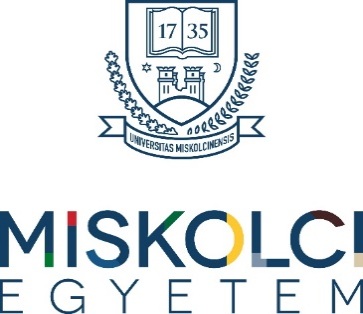 MISKOLCI EGYETEMGépészmérnöki és Informatikai KarMesterszakVállalati partnerEnergetikai mérnöki MScMIHŐ Miskolci Hőszolgáltató Kft. (Miskolc)Gépészmérnöki MScAventics Hungary Kft. (Eger)Gépészmérnöki MScBIS Hungary Kft. (Tiszaújváros, Kazincbarcika)Gépészmérnöki MScBorsodChem Zrt. (Kazincbarcika) /vegyipari gépész spec./Gépészmérnöki MScCerta Kft. (Sátoraljaújhely)Gépészmérnöki MScContinental Dohányipari Zrt. (Sátoraljaújhely)Gépészmérnöki MScCsaba Metál Zrt. (Békéscsaba)Gépészmérnöki MScJohnson Electric Hungary Kft. (Hatvan)Gépészmérnöki MScJohnson Electric Hungary Kft. (Ózd)Gépészmérnöki MScJoyson Safety Systems Hungary Kft. (Miskolc)Gépészmérnöki MScKIS Szerelő és Kereskedő Kft. (Sajóbábony) /vegyipari gépész spec./ Gépészmérnöki MScMIHŐ Miskolci Hőszolgáltató Kft. (Miskolc)Gépészmérnöki MScMIVÍZ Miskolci Vízművek Kft. (Miskolc)Gépészmérnöki MScOngropack Kft. (Kazincbarcika)Gépészmérnöki MScShinwa Magyarország Precíziós Kft. (Miskolc)Gépészmérnöki MScStarters E-Components Generators Automotive Hungary Kft.Gépészmérnöki MScWeinberg ’93 Építő Kft. (Sárospatak)Logisztikai mérnöki MScBay Zoltán Alkalmazott Kutatási Közhasznú Nonprofit Kft. (Miskolc)Logisztikai mérnöki MScContinental Dohányipari Zrt. (Sátoraljaújhely)Logisztikai mérnöki MScJohnson Electric Hungary Kft. (Ózd)Logisztikai mérnöki MScMiskolc Holding Zrt. (Miskolc)Logisztikai mérnöki MScMIVÍZ Miskolci Vízművek Kft. (Miskolc)Logisztikai mérnöki MScOngropack Kft. (Kazincbarcika)Logisztikai mérnöki MScShinwa Magyarország Precíziós Kft. (Miskolc)Mechatronikai mérnöki MScCerta Kft. (Sátoraljaújhely)Mechatronikai mérnöki MScContinental Dohányipari Zrt. (Sátoraljaújhely)Mechatronikai mérnöki MScJohnson Electric Hungary Kft. (Hatvan)Mechatronikai mérnöki MScJohnson Electric Hungary Kft. (Ózd)Mechatronikai mérnöki MScOngropack Kft. (Kazincbarcika)Mechatronikai mérnöki MScShinwa Magyarország Precíziós Kft. (Miskolc)Mechatronikai mérnöki MScStarters E-Components Generators Automotive Hungary Kft.Mérnökinformatikus MScBay Zoltán Alkalmazott Kutatási Közhasznú Nonprofit Kft. (Miskolc)Mérnökinformatikus MScKIS Szerelő és Kereskedő Kft. (Sajóbábony)Mérnökinformatikus MScMIVÍZ Miskolci Vízművek Kft. (Miskolc)Mérnökinformatikus MScOngropack Kft. (Kazincbarcika)Mérnökinformatikus MScsimpleSoft Kft. (Miskolc)Mérnökinformatikus MScShinwa Magyarország Precíziós Kft. (Miskolc)Mérnökinformatikus MScSzinva Net Informatikai Zrt. (Miskolc)Villamosmérnöki MScContinental Dohányipari Zrt. (Sátoraljaújhely)Villamosmérnöki MScJohnson Electric Hungary Kft. (Hatvan)Villamosmérnöki MScJohnson Electric Hungary Kft. (Ózd)Villamosmérnöki MScJoyson Safety Systems Hungary Kft. (Miskolc)Villamosmérnöki MScMicro-Max Méréstechnikai, Automatizálási, kereskedelmi és Szolgáltató Kft. (Miskolc)Villamosmérnöki MScOngropack Kft. (Kazincbarcika)Villamosmérnöki MScShinwa Magyarország Precíziós Kft. (Miskolc)Villamosmérnöki MScStarters E-Components Generators Automotive Hungary Kft.CégHonlapKapcsolattartóAventics Hungary Kft.www.aventics.huKriston AdriennHR business partneradrienn.kriston@aventics.comBay Zoltán Alkalmazott Kutatási Közhasznú Nonprofit Kft. (logisztikai mérnöki MSc képzés esetén)www.bayzoltan.huDr. Ladányi Richárdosztályvezetőrichard.ladanyi@bayzoltan.huBay Zoltán Alkalmazott Kutatási Közhasznú Nonprofit Kft. (mérnökinformatikus MSc képzés esetén)www.idkk.huTarjányi-Koczák Mariannjelentkezes(kukac)idkk.huBIS Hungary Kft.www.bishungary.huCsépai Petrasenior HR szakértőpetra.csepai@bishungary.huBorsodChem Zrt.www.borsodchem-group.comSzívos-Radácsi EszterHR specialistaeszter.radacsi@borsodchem.euCerta Kft.www.certa.huKurtos Sándorhumánpolitikai vezetősandor.kurtos@certaContinental Dohányipari Zrt.www.continentaltobacco.comKun Emeseszemélyügyi vezetőemese.kun@continentaltobacco.comCsaba Metál Zrt.www.csabametal.huMajoros Csabavezérigazgató-helyettescs.majoros@csabametal.huJohnson Electric Hungary Kft. (Hatvan)www.johnsonelectric.comPető KingaAssistant Manager, HRkinga.peto@johnsonelectric.comJohnson Electric Hungary Kft.(Ózd)www.johnsonelectric.comPálinkás ÁgnesHR manageragnes.palinkas@johnsonelectric.comJoyson Safety Systems Hungary Kft.www.joysonsafety.comAnger AnitaKépzés és fejlesztési csoportvezetődualis@eu.joysonsafety.comKIS Szerelő és Kereskedő Kft.www.kiskft.huBárdos Csabahegesztési felelősbardos.csaba@kiskft.huMICRO-MAX Méréstechnikai, Automatizálási, Kereskedelmi és Szolgáltató Kft.www.micromax.huKödöböcz Józsefügyvezetőkodobocz@micro-max.huMIHŐ Miskolci Hőszolgáltató Kft.www.miho.huBotkóné Danielszky Beátaképzésszervezési munkatársmiho@miho.huMiskolc Holding Zrt.www.miskolcholding.huBotkóné Danielszky Beátaképzésszervezési munkatársbotkone.danielszky.beata@miskolcholding.huMIVÍZ Miskolci Vízművek Kft.www.miviz.huBotkóné Danielszky Beátaképzés szervezési munkatársbotkone.danielszky.beata@miskolcholding.huOngropack Kft. www.ongropack.huNagy EndreHR & kommunikációs menedzserNagy.Endre@ongropack.huShinwa Magyarország Precíziós Kft.www.shinwa-net.comMurvai Zsuzsanna HR munkatársmurvaizs@shinwa.husimpleSoft Kft. www.idkk.huTarjányi-Koczák Mariannjelentkezes(kukac)idkk.huStarters E-Components Generators Automotive Hungary Kft.www.seg-automotive.huBaji Krisztiánképzési és fejlesztési team vezetőKrisztian.Baji@SEG-automotive.comSzinva Net Informatikai Zrt. www.idkk.huTarjányi-Koczák Mariannjelentkezes(kukac)idkk.huWeinberg ’93 Építő Kft.www.weinberg.huRácz EdinaHR munkatársracz.edina@weinberg.hu